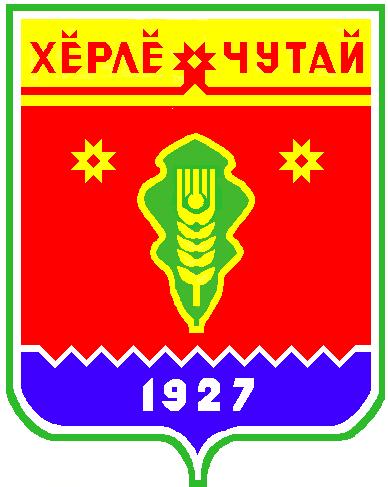 По постановлению прокурора Красночетайского района генеральный директорООО «КСО «Красночетайская» привлечен к административной ответственностиПрокуратурой Красночетайского района по результатам рассмотрения обращения бывшего работника ООО «КСО «Красночетайская» выявлены нарушения трудового законодательства.Установлено, что обществом в нарушение требований Трудового кодекса РФ приказ о приеме на работу не издан и не объявлен ему под роспись, трудовой договор с работником, фактически приступившим к работе с 05.07.2018, в день приема на работу, а также установленный трехдневный срок со дня фактического допущения к работе не заключен.По указанным фактам прокуратурой Красночетайского района в отношении генерального директора ООО «КСО «Красночетайская» возбуждено дело об административном правонарушении, предусмотренном ч. 4 ст. 5.27 КоАП РФ, по результатам рассмотрения которого виновное лицо привлечено к административной ответственности в виде штрафа на сумму 10 000 рублей.По представлению прокурора, внесенного в адрес руководителя общества, приняты меры по устранению и недопущению подобных нарушений впредь.ВЕСТНИК Атнарского сельского поселенияТир. 100 экз.с. Атнары , ул.Молодежная, 52аsao-atnart@krchet.cap.ruНомер сверстан ведущим специалистом администрации Атнарского сельского поселенияОтветственный за выпуск: А.Н.КузнецовВыходит на русском  языке